TERMAS DE PUYEHUE5 x 4 noches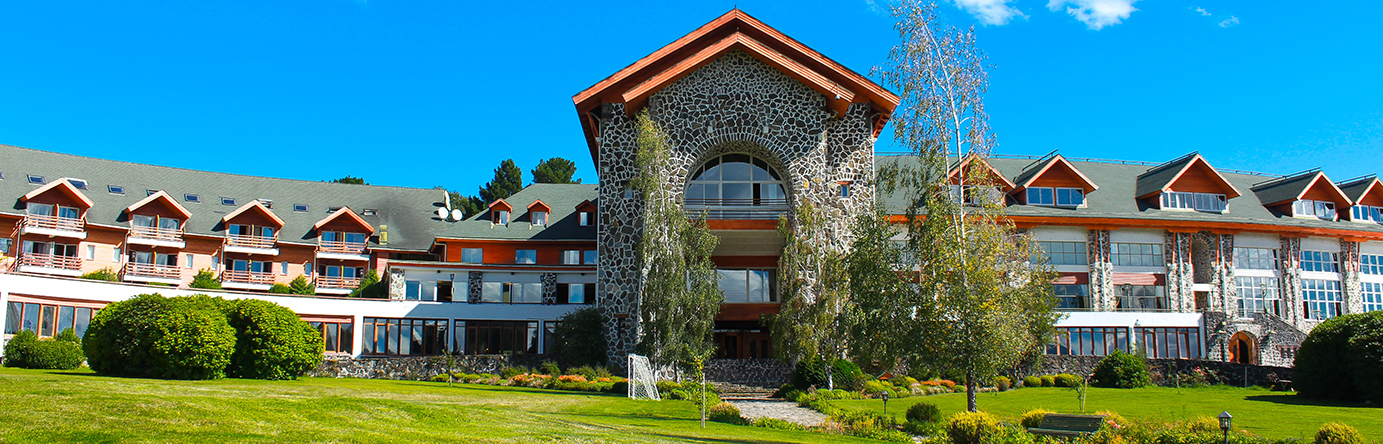 PROGRAMA INCLUYE:5 noches de alojamiento (4 pagadas y la 5 de cortesía)Desayuno, almuerzo y cena en horarios establecidos, previa inscripción.Bebidas (alcohólicas y no alcohólicas) en horarios establecidos.Minibar de bienvenida (reposición con cargo)Bar abierto (vino, espumante, cerveza y coctelería de la casa, café, té, jugos y bebidas)Acceso a Piscinas termales con previa inscripción.Actividades indoor (Bowling, sala de Juegos con mesas de pool, taca taca, ping pong)Actividades organizadas por el equipo de excursiones, experiencias outdoor sujeto a condiciones climáticas y disponibilidad (caminatas guiadas, multicancha, canchas de tenis), sauna, WIFI y estacionamiento Wifi.PROGRAMA NO INCLUYEAlmuerzo del día del check out.Propinas.Gastos personales.Masajes, tratamientos y terapias en el SPA.Actividades outdoor pagadas.Check in: 	16:00Check out: 	11:00Política Niños (hasta 2 niños compartiendo hab. con sus padres, máximo 1 cama adicional de 1 plaza solicitada con anticipación y sujeta a confirmación por parte del hotel.Edad infante: 0 a 4 años (inclusive), liberados.Edad Niños: 5 a 11 años (inclusive), pagan según tarifario.*Hotel tiene tarifas dinámicas, pueden cambiar en cualquier momento de acuerdo con la disponibilidad*Tarifa por PERSONA X HABITACIÓN TERMAS DE PUYEHUE (FULL BOARD)Tarifa por PERSONA X HABITACIÓN TERMAS DE PUYEHUE (FULL BOARD)Tarifa por PERSONA X HABITACIÓN TERMAS DE PUYEHUE (FULL BOARD)Tarifa por PERSONA X HABITACIÓN TERMAS DE PUYEHUE (FULL BOARD)Tarifa por PERSONA X HABITACIÓN TERMAS DE PUYEHUE (FULL BOARD)Tarifa por PERSONA X HABITACIÓN TERMAS DE PUYEHUE (FULL BOARD)BAJA(domingo a jueves)Programa EXPERIENCIA 5 X 4 nochesPrograma EXPERIENCIA 5 X 4 nochesPrograma EXPERIENCIA 5 X 4 nochesPrograma EXPERIENCIA 5 X 4 nochesPrograma EXPERIENCIA 5 X 4 nochesBAJA(domingo a jueves)Categoría HabitaciónSingleDobleTripleNiños 5 - 11 añosBAJA(domingo a jueves)ESTANDAR (Bosque)$ 770.000$ 726.000$ -$ 374.000BAJA(domingo a jueves)SUPERIOR (Parque con balcón)$ 814.000$ 770.000$ -$ 374.000BAJA(domingo a jueves)SUITE de 3 (3 adultos o 2 adultos y 2 niños)$ -$ -$ 726.000$ 374.000Tarifa por PERSONA X HABITACIÓN TERMAS DE PUYEHUE (FULL BOARD)Tarifa por PERSONA X HABITACIÓN TERMAS DE PUYEHUE (FULL BOARD)Tarifa por PERSONA X HABITACIÓN TERMAS DE PUYEHUE (FULL BOARD)Tarifa por PERSONA X HABITACIÓN TERMAS DE PUYEHUE (FULL BOARD)Tarifa por PERSONA X HABITACIÓN TERMAS DE PUYEHUE (FULL BOARD)Tarifa por PERSONA X HABITACIÓN TERMAS DE PUYEHUE (FULL BOARD)BAJA(viernes y sábados)Programa EXPERIENCIA 5 X 4 nochesPrograma EXPERIENCIA 5 X 4 nochesPrograma EXPERIENCIA 5 X 4 nochesPrograma EXPERIENCIA 5 X 4 nochesPrograma EXPERIENCIA 5 X 4 nochesBAJA(viernes y sábados)Categoría HabitaciónSingleDobleTripleNiños 5 - 11 añosBAJA(viernes y sábados)ESTANDAR (Bosque)$1.100.000$968.000$ -$ 418.000BAJA(viernes y sábados)SUPERIOR (Parque con balcón)$1.232.000$1.012.000$ -$ 418.000BAJA(viernes y sábados)SUITE de 3 (3 adultos o 2 adultos y 2 niños)$ -$ -$ 968.000$ 418.000